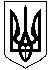 ГАЛИЦИНІВСЬКА  СІЛЬСЬКА РАДАВІТОВСЬКОГО  РАЙОНУ МИКОЛАЇВСЬКОЇ  ОБЛАСТІР І Ш Е Н Н ЯВід  23 грудня   2020   року  №23                       ІІІ  сесія   VІІІ  скликання с. Галицинове  Про затвердження Програми будівництва, реконструкції та утримання доріг місцевого значення  по Галицинівській сільській раді на 2021 рік	Відповідно до пункту 22 частини першої статті 26 Закону України          „ Про місцеве самоврядування в Україні ”, ст. 91 Бюджетного кодексу України, сільська радаВ И Р І Ш И Л А:Затвердити Програму будівництва, реконструкції та утримання доріг місцевого значення  по Галицинівській сільській раді на 2021 рік (додається ).Доручити фінансовому відділу затвердити паспорт Програми будівництва, реконструкції та утримання доріг місцевого значення  по Галицинівській сільській раді на 2021 рік.Зняти з контролю з 01.01.2021року, як таке, що виконане рішення  сільської ради  № 14 від 20.12.2019 року “ Про затвердження Програми будівництва, реконструкції та утримання доріг місцевого значення  по Галицинівській сільській раді на 2020 рік ”.Контроль за виконанням цього рішення покласти на постійну комісію з питань фінансів, бюджету, планування соціально-економічного розвитку, інвестицій  та житлово – комунального господарства                       Сільський голова                         І. НАЗАР                                                                                                      ЗАТВЕРДЖЕНО                       рішенням сільської ради                          від 23.12. 2020 року № 23ПРОГРАМАбудівництва, реконструкції та утримання доріг місцевого значення  по Галицинівській сільській раді на 2021 рік І. ЗАГАЛЬНІ      ПОЛОЖЕННЯОсновою для розробки даної Програми є Закони України “ Про автомобільні дороги ”, “ Про дорожній рух ”, “ Про транспорт ”, “ Про автомобільний транспорт ”, “ Про джерела фінансування дорожнього господарства України ”, “ Про місцеве самоврядування в Україні ”, Постанова Кабінету Міністрів України від 30.03.1994 р. № 198 “ Про затвердження Єдиних правил ремонту і утримання автомобільних доріг, вулиць, залізничних переїздів, правил користування ними та охорони ”.Мережа автомобільних доріг є невід'ємною частиною єдиної транспортної системи, що забезпечує роботу всіх галузей промисловості і сільського господарства, соціальний розвиток суспільства. Крім того, забезпечується рівномірний доступ у різні місця територіальної громади, а також безпечне та надійне переміщення жінок і чоловіків і транспортування товарів. Від стану автомобільних доріг залежать витрати на перевезення вантажів та пасажирів, рівень цін, певною мірою зайнятість населення та темпи розвитку економіки держави загаломУ зв'язку з транспортним навантаженням шляхова мережа на території громади втрачає свої експлуатаційні якості і потребує поточного і капітального ремонту.На даний час  сільською радою проводяться роботи для утримання дорожньої мережі у належному стані,  вирішення питань благоустрою зупинок, облаштування тротуарів та пішохідних зон,  проводиться роз’яснювальна робота по правилах утримання територій. Однією з нагальних і найбільш болючих є проблема поточного, капітального ремонту доріг комунального значення об’єднаної громади та їхнє утримання в належному стані.ІІ МЕТА ПРОГРАМИ Метою Програми  є:покращення стану вулиць та автомобільних доріг комунальної власності за рахунок коштів державного та місцевого бюджетів, що позитивно вплине на соціально-економічний розвиток громади;збереження наявної мережі автомобільних доріг загального користування з доведенням термінів експлуатації дорожнього покриття до міжремонтних строків;поліпшення транспортно-експлуатаційного стану доріг у громаді;покращення стану тротуарів та пішохідних зон;покращення соціально-економічного розвитку громади, збільшення інвестиційної привабливості та розвитку виробництва за рахунок будівництва, реконструкції, ремонту та утримання вулиць і доріг;створення велоінфраструктури;забезпечення життєвоважливих інтересів жінок та чоловіків, об'єктів виробництва, підприємств, установ сільської ради шляхом покращення якості шляхів сполучення.ІІІ. ОСНОВНІ ЗАВДАННЯ ТА ЗАХОДИ ПРОГРАМИОсновними завданнями Програми є : забезпечення доступності до об’єктів соціального призначення всіх верств населення громади; створення безпечних умов для пішоходів та автомобільних користувачів дорогами загального користування місцевого значення та доріг комунальної власності; покращення якості дорожнього покриття відповідно до експлуатаційних норм. підвищення рівня інвестиційної привабливості та туристичних зв’язків.На виконання Програми необхідно виконати наступні основні заходи: проведення робіт з реконструкція капітального, поточного, середнього ремонту та утримання автомобільних доріг;співфінансування на договірних засадах капітального та поточного ремонту вулиць і доріг населених пунктів та інших доріг, які є складовими автомобільних доріг місцевого та державного значення.ІV. ОЧІКУВАНІ РЕЗУЛЬТАТИ ВИКОНАННЯ ПРОГРАМИВиконання Програми забезпечить:збереження та поліпшення транспортно-експлуатаційного стану мережі автомобільних доріг громади;забезпечення безперешкодному доступу всіх вікових груп жінок та чоловіків  до об’єктів соціальної сфери ліквідацію незадовільних умов руху автотранспорту, у тому числі маршрутів загального користування ;покращення транспортного, пішохідного сполучення;підвищення рівня безпеки пішоходів та безпеки руху, швидкості, комфортності та економічності перевезень пасажирів і вантажів автомобільним транспортом;створення умов доступності сільських територій до районного та обласного центрів; ефективне використання наявних коштів та підвищення якості робіт, що виконуються, у тому числі шляхом упровадження нових матеріалів та технологій.V. ФІНАНСУВАННЯ  ПРОГРАМИДана програма фінансується за рахунок доходів бюджету сільської ради, що не враховуються при визначення між бюджетних трансфертів, коштів бюджету розвитку;  інших надходжень, що не суперечать діючому законодавству. Кошти на проведення заходів використовуються в межах затверджених асигнувань._______________________________________________________________